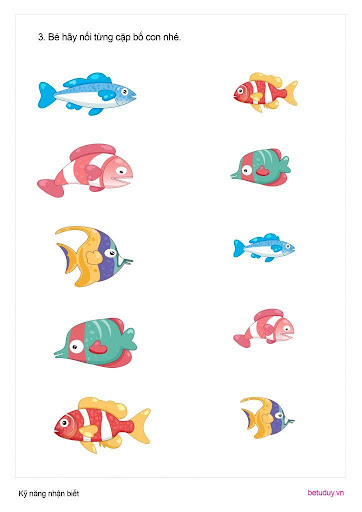 UBND QUẬN LONG BIÊN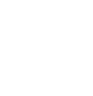 TRƯỜNG MẦM NON GIANG BIÊN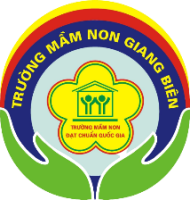 BÀI TẬP LỚP MẪU GIÁO BÉ 3 – 4 TUỔI Họ và tên trẻ..............................................................Lớp: MGB C2